附件2当阳市人力资源和社会保障局位置地图地址：当阳市东群路54号。公交线路：2路（北门小学站下车）、3路（凯旋名邸站下车）。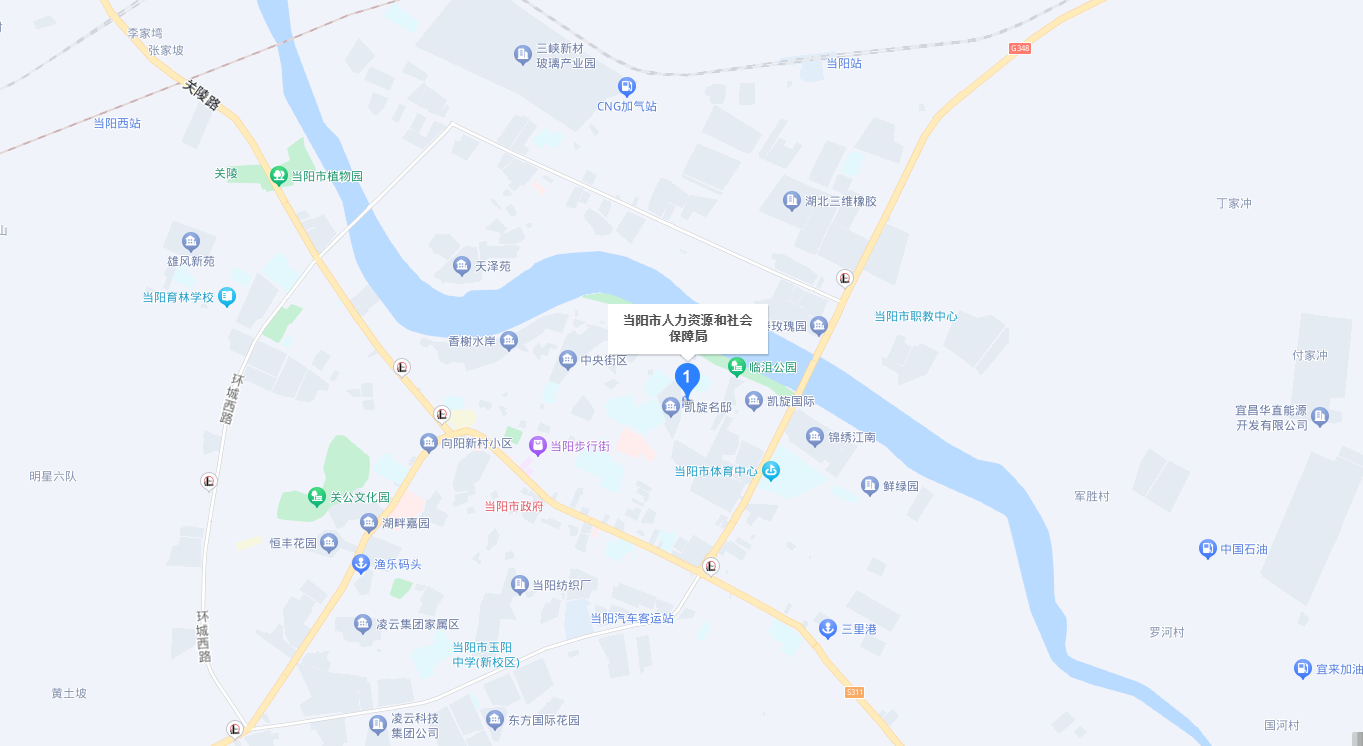 